Publicado en Madrid el 12/03/2019 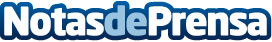 Bionike explica cómo combatir las alergias en la primaveraA un paso de la primavera llegan las temidas alergias, que en España sufren más de 14 millones de personas. Estas pandemias se manifiestan de diferentes maneras, todas ellas muy molestas: urticaria, estornudos, picor nasal…. Por ello, desde Bionike, la cosmética "sin" más acreditada del mundo, explican en 7 puntos cuáles son las alergias más populares durante la primavera y cómo combatirlas; además, recomiendan los mejores productos si se sufre de pruritoDatos de contacto:Bionike910 33 02 67Nota de prensa publicada en: https://www.notasdeprensa.es/bionike-explica-como-combatir-las-alergias-en Categorias: Medicina Industria Farmacéutica Madrid Ocio para niños Belleza http://www.notasdeprensa.es